คำชี้แจง - แบบเก็บข้อมูลโครงการด้านพลังงาน – พลังงานทดแทนข้อมูลพลังงานทดแทน ให้เก็บข้อมูล โครงการที่ดำเนินการภายในจังหวัด ในปี พ.ศ. 2563 ได้ทั้งหน่วยงานภาครัฐและเอกชน เพื่อรวบรวมปริมาณการใช้พลังงานทดแทนในจังหวัดที่ถูกนำไปใช้ในการดำเนินโครงการและนำปริมาณการใช้พลังงานทดแทนที่รวบรวมได้หักลบกับศักยภาพพลังงานทดแทนที่จังหวัดมี 
เพื่อทราบปริมาณพลังงานทดแทนที่คงเหลือภายในจังหวัดของท่านวิธีการเก็บข้อมูลเพื่อให้การเก็บข้อมูลมีประสิทธิภาพสูงสุด กรุณากรอกข้อมูลในช่องว่างให้ครบถ้วน โครงการด้านพลังงานทดแทนมีทั้งสิ้น 4 โครงการ ได้แก่โครงการเชื้อเพลิงชีวมวลทดแทนการใช้ก๊าซหุงต้ม (LPG)โครงการผลิตก๊าซชีวภาพโครงการผลิตไฟฟ้าจากพลังงานทดแทนโครงการอบแห้งและนำแบบเก็บข้อมูลด้านพลังงาน – พลังงานทดแทน กรอกบนเว็บไซต์ data.energy.go.th หรือสามารถเก็บข้อมูลผ่านแอพพลิเคชั่น “Data Energy” ทั้งนี้ ข้อมูลจะถูกเก็บไว้บนเว็บไซต์ data.energy.go.th ทั้งหมดหมายเหตุ: ข้อมูลดังกล่าวจะสามารถเป็นข้อมูลประกอบในการจัดทำแผนปฏิบัติราชด้านพลังงาน
ของจังหวัด พ.ศ. 2566 – 2570 ที่สำนักงานพลังงานจังหวัดจะได้เข้าไปส่งเสริมหรือดำเนินการในส่วนใดได้บ้างและจะดำเนินการอย่างไร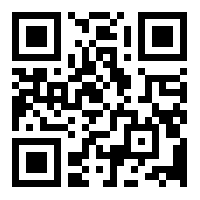 https://goo.gl/1bR6fvสามารถดาวน์โหลดคู่มือประกอบการใช้คำนวณ แบบเก็บข้อมูล หน้า 2 - 1 ถึง 2 – 34 ตาม QR code ที่ปรากฏแบบเก็บข้อมูลโครงการด้านพลังงาน – พลังงานทดแทนคำชี้แจง – เพื่อให้การเก็บข้อมูลมีประสิทธิภาพสูงสุด กรุณากรอกข้อมูลในช่องว่างให้ครบถ้วนโครงการด้านพลังงานทดแทนมีทั้งสิ้น 4 โครงการ ได้แก่โครงการเชื้อเพลิงชีวมวลทดแทนการใช้ก๊าซหุงต้ม (LPG)โครงการผลิตก๊าซชีวภาพโครงการผลิตไฟฟ้าจากพลังงานทดแทนโครงการอบแห้งชื่อโครงการ												ปีงบประมาณ		ปีที่ดำเนินงาน		หน่วยงานที่ดำเนินการ					แหล่งงบประมาณ 						 งบประมาณ (บาท)			ระยะเวลาดำเนินการ  (เดือน			ปี	 ถึง เดือน			ปี	) 1. โครงการเชื้อเพลิงชีวมวลทดแทนการใช้ก๊าซหุงต้ม (LPG)โปรดระบุปริมาณชีวมวลที่ใช้ทั้งปีตามชนิดของชีวมวล ทั้งนี้ 1 โครงการสามารถใช้ได้หลายชนิดชีวมวล 2. โครงการผลิตก๊าซชีวภาพ โปรดเลือกกรอกข้อมูลเพียงตัวเลือกเดียว – 1) จำนวนสัตว์ หรือ 2) ปริมาณหญ้าเนเปียร์ที่ใช้ในการผลิตก๊าซชีวภาพ หรือ 3)ปริมาณก๊าซชีวภาพที่ผลิตได้ จำนวนสัตว์แต่ละประเภทที่ใช้สำหรับระบบผลิตก๊าซชีวภาพปริมาณหญ้าเนเปียร์ที่ใช้ในการผลิตก๊าซชีวภาพ				กิโลกรัมต่อปีปริมาณก๊าซชีวภาพที่ผลิตได้						ลูกบาศก์เมตรต่อปี 3. โครงการผลิตไฟฟ้าจากพลังงานทดแทนโปรดระบุประเภทของแหล่งพลังงานที่นำไปผลิตไฟฟ้า ระบุพลังงานไฟฟ้าที่ผลิตได้ทั้งปี (เลือกกรอกข้อมูลอย่างใดอย่างหนึ่ง หากเลือกแบบ 1 ต้องกรอกข้อมูลให้ครบ)กำลังการผลิตติดตั้ง	 กิโลวัตต์ (kW) ระยะเวลาที่ผลิตทั้งปี			ชั่วโมงพลังงานไฟฟ้าที่ผลิตสุทธิจากโรงไฟฟ้า		 	กิโลวัตต์ชั่วโมง (kWh) 4. โครงการอบแห้งพลังงานแสงอาทิตย์พื้นที่ติดตั้งโรงอบ/ขนาดของตู้อบที่ใช้	ตารางเมตรชนิดของชีวมวลปริมาณชีวมวลที่ใช้ (kg/ปี)ชนิดของชีวมวลปริมาณชีวมวลที่ใช้ (kg/ปี)แกลบเศษไม้ฟางข้าวฝุ่นไม้และขี้เลื่อยชานอ้อยเหง้ามันสำปะหลังใบอ้อยซังข้าวโพด สุกร.....................................ตัว โค.....................................ตัว ไก่.....................................ตัว กระบือ.....................................ตัว เป็ด.....................................ตัว อื่น ๆโปรดระบุ..............................................ประเภทของแหล่งพลังงานประเภทของแหล่งพลังงานประเภทของแหล่งพลังงานประเภทของแหล่งพลังงาน ชีวมวล               โปรดระบุชนิด กาก/ชานอ้อย แกลบ ซังข้าวโพด เหง้ามันสำปะหลัง ทะลายปาล์ม ยางพารา อื่น ๆ โปรดระบุ 			 อื่น ๆ โปรดระบุ 			 อื่น ๆ โปรดระบุ 			 พลังน้ำ พลังงานแสงอาทิตย์ พลังงานลม ก๊าซชีวภาพ อื่น ๆ โปรดระบุ ................................................................................ อื่น ๆ โปรดระบุ ................................................................................ อื่น ๆ โปรดระบุ ................................................................................ อื่น ๆ โปรดระบุ ................................................................................